Social Media & Text BlastFeel free to use the logo at the bottom of this page for your social media postsFacebook:The < insert your high school counseling office Facebook link> has invited a representative from @ICANsucceed to provide a free presentation on college financial aid for juniors and their parents on  Day of Week, Month Day of Month at Time in the Location. Twitter (207 characters as is):The < insert your high school counseling office Twitter handle> has invited a representative from @icansucceed to provide a free presentation on college financial aid for juniors and their parents on  Day of Week, MM/DD/YR at Time in the Location. Instagram:The < insert your high school counseling office Instagram @> has invited a representative from @ican_succeed to provide a free presentation on college financial aid for juniors and their parents on  Day of Week, Month Day of Month at Time in the Location. Text Blast (186 characters as is): The high school counseling office has invited a representative from ICAN to provide a free presentation on college financial aid for juniors and their parents on  Day of Week, MM/DD/YR at Time in the Location. See you there!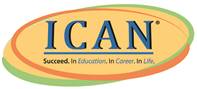 